Cam kết/Declaration: Tôi xác nhận rằng tất cả thông tin đã cung cấp ở trên là đầy đủ, chính xác, đúng sự thật. Tôi hiểu rằng việc cung cấp sai hoặc thiếu sót bất kỳ thông tin nào là cơ sở để thu lại bất kỳ đề nghị nào hoặc hủy bỏ ngay lập tức bất kỳ cuộc hẹn nào đã thỏa thuận  / I certify that all information given above is true, completed and correct to the best of my knowledge and belief. I understand that any false statement or omission made by me may provide grounds for the withdrawal of any offer of appointment or immediate termination of any appointment has been accepted.		  Ngày/Date……../………./……	                                                      Ký , ghi rõ họ tên										    Signature and Full name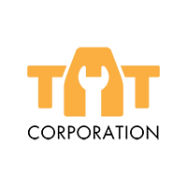 CÔNG TY CỔ PHẦN MÁY CÔNG CỤ VÀ THIẾT BỊ T.A.TT.A.T MACHINERY CORPORATIONMã quản lý: HR-027THÔNG TIN ỨNG VIÊNCANDIDATE INFORMATIONNgày phát hành: 25/10/2016VỊ TRÍ DỰ TUYỂN/APPLY for POSITIONTHÔNG TIN CÁ NHÂN/PERSONAL INFORMATIONTHÔNG TIN CÁ NHÂN/PERSONAL INFORMATIONTHÔNG TIN CÁ NHÂN/PERSONAL INFORMATIONTHÔNG TIN CÁ NHÂN/PERSONAL INFORMATIONTHÔNG TIN CÁ NHÂN/PERSONAL INFORMATIONTHÔNG TIN CÁ NHÂN/PERSONAL INFORMATIONTHÔNG TIN CÁ NHÂN/PERSONAL INFORMATIONTHÔNG TIN CÁ NHÂN/PERSONAL INFORMATIONTHÔNG TIN CÁ NHÂN/PERSONAL INFORMATIONTHÔNG TIN CÁ NHÂN/PERSONAL INFORMATIONTHÔNG TIN CÁ NHÂN/PERSONAL INFORMATIONTHÔNG TIN CÁ NHÂN/PERSONAL INFORMATIONTHÔNG TIN CÁ NHÂN/PERSONAL INFORMATIONTHÔNG TIN CÁ NHÂN/PERSONAL INFORMATIONTHÔNG TIN CÁ NHÂN/PERSONAL INFORMATIONTHÔNG TIN CÁ NHÂN/PERSONAL INFORMATIONTHÔNG TIN CÁ NHÂN/PERSONAL INFORMATIONTHÔNG TIN CÁ NHÂN/PERSONAL INFORMATIONTHÔNG TIN CÁ NHÂN/PERSONAL INFORMATIONHình /PhotoHình /PhotoHình /PhotoHọ và tên/Full nameHọ và tên/Full nameHọ và tên/Full nameHình /PhotoHình /PhotoHình /PhotoNgày sinh/DOBNgày sinh/DOBNgày sinh/DOB  ……../..….../…..…            Giới tính/Gender     Nam/Male          Nữ /Female  ……../..….../…..…            Giới tính/Gender     Nam/Male          Nữ /Female  ……../..….../…..…            Giới tính/Gender     Nam/Male          Nữ /Female  ……../..….../…..…            Giới tính/Gender     Nam/Male          Nữ /Female  ……../..….../…..…            Giới tính/Gender     Nam/Male          Nữ /Female  ……../..….../…..…            Giới tính/Gender     Nam/Male          Nữ /Female  ……../..….../…..…            Giới tính/Gender     Nam/Male          Nữ /Female  ……../..….../…..…            Giới tính/Gender     Nam/Male          Nữ /Female  ……../..….../…..…            Giới tính/Gender     Nam/Male          Nữ /Female  ……../..….../…..…            Giới tính/Gender     Nam/Male          Nữ /Female  ……../..….../…..…            Giới tính/Gender     Nam/Male          Nữ /Female  ……../..….../…..…            Giới tính/Gender     Nam/Male          Nữ /Female  ……../..….../…..…            Giới tính/Gender     Nam/Male          Nữ /FemaleHình /PhotoHình /PhotoHình /PhotoTình trạng hôn nhânMarital StatusTình trạng hôn nhânMarital StatusTình trạng hôn nhânMarital Status  Độc thân             Đã có gia đình               Đã có con            Chưa có con     Single                      Married                                Have children           No children  Độc thân             Đã có gia đình               Đã có con            Chưa có con     Single                      Married                                Have children           No children  Độc thân             Đã có gia đình               Đã có con            Chưa có con     Single                      Married                                Have children           No children  Độc thân             Đã có gia đình               Đã có con            Chưa có con     Single                      Married                                Have children           No children  Độc thân             Đã có gia đình               Đã có con            Chưa có con     Single                      Married                                Have children           No children  Độc thân             Đã có gia đình               Đã có con            Chưa có con     Single                      Married                                Have children           No children  Độc thân             Đã có gia đình               Đã có con            Chưa có con     Single                      Married                                Have children           No children  Độc thân             Đã có gia đình               Đã có con            Chưa có con     Single                      Married                                Have children           No children  Độc thân             Đã có gia đình               Đã có con            Chưa có con     Single                      Married                                Have children           No children  Độc thân             Đã có gia đình               Đã có con            Chưa có con     Single                      Married                                Have children           No children  Độc thân             Đã có gia đình               Đã có con            Chưa có con     Single                      Married                                Have children           No children  Độc thân             Đã có gia đình               Đã có con            Chưa có con     Single                      Married                                Have children           No children  Độc thân             Đã có gia đình               Đã có con            Chưa có con     Single                      Married                                Have children           No childrenHình /PhotoHình /PhotoHình /PhotoĐịa chỉ thường trúPermanent AddressĐịa chỉ thường trúPermanent AddressĐịa chỉ thường trúPermanent AddressHình /PhotoHình /PhotoHình /PhotoĐịa chỉ tạm trúTemporary AddressĐịa chỉ tạm trúTemporary AddressĐịa chỉ tạm trúTemporary AddressHình /PhotoHình /PhotoHình /PhotoThông tin liên lạcContact InformationThông tin liên lạcContact InformationThông tin liên lạcContact InformationĐiện thoại:                                            Email:CellphoneĐiện thoại:                                            Email:CellphoneĐiện thoại:                                            Email:CellphoneĐiện thoại:                                            Email:CellphoneĐiện thoại:                                            Email:CellphoneĐiện thoại:                                            Email:CellphoneĐiện thoại:                                            Email:CellphoneĐiện thoại:                                            Email:CellphoneĐiện thoại:                                            Email:CellphoneĐiện thoại:                                            Email:CellphoneĐiện thoại:                                            Email:CellphoneĐiện thoại:                                            Email:CellphoneĐiện thoại:                                            Email:CellphoneTRÌNH ĐỘ HỌC VẤN/ SPECIALIZED QUALIFICATIONTRÌNH ĐỘ HỌC VẤN/ SPECIALIZED QUALIFICATIONTRÌNH ĐỘ HỌC VẤN/ SPECIALIZED QUALIFICATIONTRÌNH ĐỘ HỌC VẤN/ SPECIALIZED QUALIFICATIONTRÌNH ĐỘ HỌC VẤN/ SPECIALIZED QUALIFICATIONTRÌNH ĐỘ HỌC VẤN/ SPECIALIZED QUALIFICATIONTRÌNH ĐỘ HỌC VẤN/ SPECIALIZED QUALIFICATIONTRÌNH ĐỘ HỌC VẤN/ SPECIALIZED QUALIFICATIONTRÌNH ĐỘ HỌC VẤN/ SPECIALIZED QUALIFICATIONTRÌNH ĐỘ HỌC VẤN/ SPECIALIZED QUALIFICATIONTRÌNH ĐỘ HỌC VẤN/ SPECIALIZED QUALIFICATIONTRÌNH ĐỘ HỌC VẤN/ SPECIALIZED QUALIFICATIONTRÌNH ĐỘ HỌC VẤN/ SPECIALIZED QUALIFICATIONTRÌNH ĐỘ HỌC VẤN/ SPECIALIZED QUALIFICATIONTRÌNH ĐỘ HỌC VẤN/ SPECIALIZED QUALIFICATIONTRÌNH ĐỘ HỌC VẤN/ SPECIALIZED QUALIFICATIONTRÌNH ĐỘ HỌC VẤN/ SPECIALIZED QUALIFICATIONTRÌNH ĐỘ HỌC VẤN/ SPECIALIZED QUALIFICATIONTRÌNH ĐỘ HỌC VẤN/ SPECIALIZED QUALIFICATIONNăm/YearTên trường đào tạo/School nameTên trường đào tạo/School nameTên trường đào tạo/School nameTên trường đào tạo/School nameTên trường đào tạo/School nameTên trường đào tạo/School nameTên trường đào tạo/School nameTên trường đào tạo/School nameTên trường đào tạo/School nameChuyên ngành – Chương trình đào tạo/SpecializationChuyên ngành – Chương trình đào tạo/SpecializationChuyên ngành – Chương trình đào tạo/SpecializationChuyên ngành – Chương trình đào tạo/SpecializationChuyên ngành – Chương trình đào tạo/SpecializationChuyên ngành – Chương trình đào tạo/SpecializationHệ đào tạo/ Xếp loạiTraining format/ RankingHệ đào tạo/ Xếp loạiTraining format/ RankingHệ đào tạo/ Xếp loạiTraining format/ RankingTRÌNH ĐỘ NGOẠI NGỮ / FOREIGN LANGUAGE QUALIFICATIONTRÌNH ĐỘ NGOẠI NGỮ / FOREIGN LANGUAGE QUALIFICATIONTRÌNH ĐỘ NGOẠI NGỮ / FOREIGN LANGUAGE QUALIFICATIONTRÌNH ĐỘ NGOẠI NGỮ / FOREIGN LANGUAGE QUALIFICATIONTRÌNH ĐỘ NGOẠI NGỮ / FOREIGN LANGUAGE QUALIFICATIONTRÌNH ĐỘ NGOẠI NGỮ / FOREIGN LANGUAGE QUALIFICATIONTRÌNH ĐỘ NGOẠI NGỮ / FOREIGN LANGUAGE QUALIFICATIONTRÌNH ĐỘ NGOẠI NGỮ / FOREIGN LANGUAGE QUALIFICATIONTRÌNH ĐỘ NGOẠI NGỮ / FOREIGN LANGUAGE QUALIFICATIONTRÌNH ĐỘ NGOẠI NGỮ / FOREIGN LANGUAGE QUALIFICATIONTRÌNH ĐỘ NGOẠI NGỮ / FOREIGN LANGUAGE QUALIFICATIONTRÌNH ĐỘ NGOẠI NGỮ / FOREIGN LANGUAGE QUALIFICATIONTRÌNH ĐỘ NGOẠI NGỮ / FOREIGN LANGUAGE QUALIFICATIONTRÌNH ĐỘ NGOẠI NGỮ / FOREIGN LANGUAGE QUALIFICATIONTRÌNH ĐỘ NGOẠI NGỮ / FOREIGN LANGUAGE QUALIFICATIONTRÌNH ĐỘ NGOẠI NGỮ / FOREIGN LANGUAGE QUALIFICATIONTRÌNH ĐỘ NGOẠI NGỮ / FOREIGN LANGUAGE QUALIFICATIONTRÌNH ĐỘ NGOẠI NGỮ / FOREIGN LANGUAGE QUALIFICATIONTRÌNH ĐỘ NGOẠI NGỮ / FOREIGN LANGUAGE QUALIFICATIONTiếng Anh/EnglishNói/SpeakingNói/SpeakingNói/SpeakingNói/SpeakingNói/SpeakingNói/SpeakingĐọc/ReadingĐọc/ReadingĐọc/ReadingĐọc/ReadingĐọc/ReadingĐọc/ReadingĐọc/ReadingĐọc/ReadingViết/WritingViết/WritingViết/WritingViết/WritingTiếng Anh/English Giỏi     Khá         TB    YếuExcellcent      Good         Fair            Low Giỏi     Khá         TB    YếuExcellcent      Good         Fair            Low Giỏi     Khá         TB    YếuExcellcent      Good         Fair            Low Giỏi     Khá         TB    YếuExcellcent      Good         Fair            Low Giỏi     Khá         TB    YếuExcellcent      Good         Fair            Low Giỏi     Khá         TB    YếuExcellcent      Good         Fair            Low Giỏi      Khá        TB      YếuExcellent       Good           Fair       Low Giỏi      Khá        TB      YếuExcellent       Good           Fair       Low Giỏi      Khá        TB      YếuExcellent       Good           Fair       Low Giỏi      Khá        TB      YếuExcellent       Good           Fair       Low Giỏi      Khá        TB      YếuExcellent       Good           Fair       Low Giỏi      Khá        TB      YếuExcellent       Good           Fair       Low Giỏi      Khá        TB      YếuExcellent       Good           Fair       Low Giỏi      Khá        TB      YếuExcellent       Good           Fair       Low Giỏi       Khá        TB      YếuExcellent        Good         Fair          Low Giỏi       Khá        TB      YếuExcellent        Good         Fair          Low Giỏi       Khá        TB      YếuExcellent        Good         Fair          Low Giỏi       Khá        TB      YếuExcellent        Good         Fair          LowTiếng Anh/EnglishTOEIC Score:TOEIC Score:TOEIC Score:TOEIC Score:TOEFL Score:TOEFL Score:TOEFL Score:TOEFL Score:TOEFL Score:TOEFL Score:TOEFL Score:IELTS Score:IELTS Score:IELTS Score:IELTS Score:IELTS Score:Others:Others:Ngoại ngữ khác/Other LanguagesTRÌNH ĐỘ TIN HỌC/ INFORMATIC QUALIFICATIONTRÌNH ĐỘ TIN HỌC/ INFORMATIC QUALIFICATIONTRÌNH ĐỘ TIN HỌC/ INFORMATIC QUALIFICATIONTRÌNH ĐỘ TIN HỌC/ INFORMATIC QUALIFICATIONTRÌNH ĐỘ TIN HỌC/ INFORMATIC QUALIFICATIONTRÌNH ĐỘ TIN HỌC/ INFORMATIC QUALIFICATIONTRÌNH ĐỘ TIN HỌC/ INFORMATIC QUALIFICATIONTRÌNH ĐỘ TIN HỌC/ INFORMATIC QUALIFICATIONTRÌNH ĐỘ TIN HỌC/ INFORMATIC QUALIFICATIONTRÌNH ĐỘ TIN HỌC/ INFORMATIC QUALIFICATIONTRÌNH ĐỘ TIN HỌC/ INFORMATIC QUALIFICATIONTRÌNH ĐỘ TIN HỌC/ INFORMATIC QUALIFICATIONTRÌNH ĐỘ TIN HỌC/ INFORMATIC QUALIFICATIONTRÌNH ĐỘ TIN HỌC/ INFORMATIC QUALIFICATIONTRÌNH ĐỘ TIN HỌC/ INFORMATIC QUALIFICATIONTRÌNH ĐỘ TIN HỌC/ INFORMATIC QUALIFICATIONTRÌNH ĐỘ TIN HỌC/ INFORMATIC QUALIFICATIONTRÌNH ĐỘ TIN HỌC/ INFORMATIC QUALIFICATIONTRÌNH ĐỘ TIN HỌC/ INFORMATIC QUALIFICATIONMS OfficeMS WordMS WordMS WordMS WordMS WordMS WordMS ExcelMS ExcelMS ExcelMS ExcelMS ExcelMS ExcelMS ExcelMS ExcelMS PowerpointMS PowerpointMS PowerpointMS PowerpointMS Office Giỏi     Khá         TB    YếuExcellcent      Good         Fair            Low Giỏi     Khá         TB    YếuExcellcent      Good         Fair            Low Giỏi     Khá         TB    YếuExcellcent      Good         Fair            Low Giỏi     Khá         TB    YếuExcellcent      Good         Fair            Low Giỏi     Khá         TB    YếuExcellcent      Good         Fair            Low Giỏi     Khá         TB    YếuExcellcent      Good         Fair            Low Giỏi     Khá         TB    YếuExcellcent      Good         Fair        Low Giỏi     Khá         TB    YếuExcellcent      Good         Fair        Low Giỏi     Khá         TB    YếuExcellcent      Good         Fair        Low Giỏi     Khá         TB    YếuExcellcent      Good         Fair        Low Giỏi     Khá         TB    YếuExcellcent      Good         Fair        Low Giỏi     Khá         TB    YếuExcellcent      Good         Fair        Low Giỏi     Khá         TB    YếuExcellcent      Good         Fair        Low Giỏi     Khá         TB    YếuExcellcent      Good         Fair        Low Giỏi     Khá         TB    YếuExcellcent      Good        Fair            Low Giỏi     Khá         TB    YếuExcellcent      Good        Fair            Low Giỏi     Khá         TB    YếuExcellcent      Good        Fair            Low Giỏi     Khá         TB    YếuExcellcent      Good        Fair            LowPhần mềm chuyên ngành khác/ Other specialized softwarePhần mềm chuyên ngành khác/ Other specialized softwarePhần mềm chuyên ngành khác/ Other specialized softwarePhần mềm chuyên ngành khác/ Other specialized softwarePhần mềm chuyên ngành khác/ Other specialized softwarePhần mềm chuyên ngành khác/ Other specialized softwarePhần mềm chuyên ngành khác/ Other specialized softwareQUÁ TRÌNH CÔNG TÁC/CAREER HISTORY (điền theo thứ tự từ công ty gần đây nhất/ordered by the most recent experience)QUÁ TRÌNH CÔNG TÁC/CAREER HISTORY (điền theo thứ tự từ công ty gần đây nhất/ordered by the most recent experience)QUÁ TRÌNH CÔNG TÁC/CAREER HISTORY (điền theo thứ tự từ công ty gần đây nhất/ordered by the most recent experience)QUÁ TRÌNH CÔNG TÁC/CAREER HISTORY (điền theo thứ tự từ công ty gần đây nhất/ordered by the most recent experience)QUÁ TRÌNH CÔNG TÁC/CAREER HISTORY (điền theo thứ tự từ công ty gần đây nhất/ordered by the most recent experience)QUÁ TRÌNH CÔNG TÁC/CAREER HISTORY (điền theo thứ tự từ công ty gần đây nhất/ordered by the most recent experience)QUÁ TRÌNH CÔNG TÁC/CAREER HISTORY (điền theo thứ tự từ công ty gần đây nhất/ordered by the most recent experience)QUÁ TRÌNH CÔNG TÁC/CAREER HISTORY (điền theo thứ tự từ công ty gần đây nhất/ordered by the most recent experience)QUÁ TRÌNH CÔNG TÁC/CAREER HISTORY (điền theo thứ tự từ công ty gần đây nhất/ordered by the most recent experience)QUÁ TRÌNH CÔNG TÁC/CAREER HISTORY (điền theo thứ tự từ công ty gần đây nhất/ordered by the most recent experience)QUÁ TRÌNH CÔNG TÁC/CAREER HISTORY (điền theo thứ tự từ công ty gần đây nhất/ordered by the most recent experience)QUÁ TRÌNH CÔNG TÁC/CAREER HISTORY (điền theo thứ tự từ công ty gần đây nhất/ordered by the most recent experience)QUÁ TRÌNH CÔNG TÁC/CAREER HISTORY (điền theo thứ tự từ công ty gần đây nhất/ordered by the most recent experience)QUÁ TRÌNH CÔNG TÁC/CAREER HISTORY (điền theo thứ tự từ công ty gần đây nhất/ordered by the most recent experience)QUÁ TRÌNH CÔNG TÁC/CAREER HISTORY (điền theo thứ tự từ công ty gần đây nhất/ordered by the most recent experience)QUÁ TRÌNH CÔNG TÁC/CAREER HISTORY (điền theo thứ tự từ công ty gần đây nhất/ordered by the most recent experience)QUÁ TRÌNH CÔNG TÁC/CAREER HISTORY (điền theo thứ tự từ công ty gần đây nhất/ordered by the most recent experience)QUÁ TRÌNH CÔNG TÁC/CAREER HISTORY (điền theo thứ tự từ công ty gần đây nhất/ordered by the most recent experience)QUÁ TRÌNH CÔNG TÁC/CAREER HISTORY (điền theo thứ tự từ công ty gần đây nhất/ordered by the most recent experience)Từ/From: Đến/To: Tên công tyCompany nameTên công tyCompany nameTên công tyCompany nameTên công tyCompany nameTên công tyCompany nameTừ/From: Đến/To: Lĩnh vực hoạt độngBusiness fieldLĩnh vực hoạt độngBusiness fieldLĩnh vực hoạt độngBusiness fieldLĩnh vực hoạt độngBusiness fieldLĩnh vực hoạt độngBusiness fieldTừ/From: Đến/To: Vị trí/Chức danh khi nhận việcStarting positionVị trí/Chức danh khi nhận việcStarting positionVị trí/Chức danh khi nhận việcStarting positionVị trí/Chức danh khi nhận việcStarting positionVị trí/Chức danh khi nhận việcStarting positionTừ/From: Đến/To: Vị trí/Chức danh trước khi nghỉLast positionVị trí/Chức danh trước khi nghỉLast positionVị trí/Chức danh trước khi nghỉLast positionVị trí/Chức danh trước khi nghỉLast positionVị trí/Chức danh trước khi nghỉLast positionTừ/From: Đến/To: Mô tả công việc thực hiện chínhJob Description(tối đa 5 nhiệm vụ/maximum 5 tasks)Mô tả công việc thực hiện chínhJob Description(tối đa 5 nhiệm vụ/maximum 5 tasks)Mô tả công việc thực hiện chínhJob Description(tối đa 5 nhiệm vụ/maximum 5 tasks)Mô tả công việc thực hiện chínhJob Description(tối đa 5 nhiệm vụ/maximum 5 tasks)Mô tả công việc thực hiện chínhJob Description(tối đa 5 nhiệm vụ/maximum 5 tasks)Từ/From: Đến/To: Thành tích đạt đượcAchievementThành tích đạt đượcAchievementThành tích đạt đượcAchievementThành tích đạt đượcAchievementThành tích đạt đượcAchievementTừ/From: Đến/To: Thất bại cần rút kinh nghiệmFailure experienceThất bại cần rút kinh nghiệmFailure experienceThất bại cần rút kinh nghiệmFailure experienceThất bại cần rút kinh nghiệmFailure experienceThất bại cần rút kinh nghiệmFailure experienceTừ/From: Đến/To: Thu nhập khi nhận việc (lương + phụ cấp)/Income at beginning (salary + allowance)Thu nhập khi nhận việc (lương + phụ cấp)/Income at beginning (salary + allowance)Thu nhập khi nhận việc (lương + phụ cấp)/Income at beginning (salary + allowance)Thu nhập khi nhận việc (lương + phụ cấp)/Income at beginning (salary + allowance)Thu nhập khi nhận việc (lương + phụ cấp)/Income at beginning (salary + allowance)Từ/From: Đến/To: Thu nhập trước khi nghỉ (lương + phụ cấp)/ Income at ending (salary + allowance)Thu nhập trước khi nghỉ (lương + phụ cấp)/ Income at ending (salary + allowance)Thu nhập trước khi nghỉ (lương + phụ cấp)/ Income at ending (salary + allowance)Thu nhập trước khi nghỉ (lương + phụ cấp)/ Income at ending (salary + allowance)Thu nhập trước khi nghỉ (lương + phụ cấp)/ Income at ending (salary + allowance)Từ/From: Đến/To: Lý do nghỉ việc/Resignation ReasonLý do nghỉ việc/Resignation ReasonLý do nghỉ việc/Resignation ReasonLý do nghỉ việc/Resignation ReasonLý do nghỉ việc/Resignation ReasonTừ/From: Đến/To: Tên công tyCompany nameTên công tyCompany nameTên công tyCompany nameTên công tyCompany nameTên công tyCompany nameTừ/From: Đến/To: Lĩnh vực hoạt độngBusiness fieldLĩnh vực hoạt độngBusiness fieldLĩnh vực hoạt độngBusiness fieldLĩnh vực hoạt độngBusiness fieldLĩnh vực hoạt độngBusiness fieldTừ/From: Đến/To: Vị trí/Chức danh khi nhận việcStarting positionVị trí/Chức danh khi nhận việcStarting positionVị trí/Chức danh khi nhận việcStarting positionVị trí/Chức danh khi nhận việcStarting positionVị trí/Chức danh khi nhận việcStarting positionTừ/From: Đến/To: Vị trí/Chức danh trước khi nghỉLast positionVị trí/Chức danh trước khi nghỉLast positionVị trí/Chức danh trước khi nghỉLast positionVị trí/Chức danh trước khi nghỉLast positionVị trí/Chức danh trước khi nghỉLast positionTừ/From: Đến/To: Mô tả công việc thực hiện chínhJob Description(tối đa 5 nhiệm vụ /maximum 5 tasks)Mô tả công việc thực hiện chínhJob Description(tối đa 5 nhiệm vụ /maximum 5 tasks)Mô tả công việc thực hiện chínhJob Description(tối đa 5 nhiệm vụ /maximum 5 tasks)Mô tả công việc thực hiện chínhJob Description(tối đa 5 nhiệm vụ /maximum 5 tasks)Mô tả công việc thực hiện chínhJob Description(tối đa 5 nhiệm vụ /maximum 5 tasks)Từ/From: Đến/To: Thành tích đạt đượcAchievementThành tích đạt đượcAchievementThành tích đạt đượcAchievementThành tích đạt đượcAchievementThành tích đạt đượcAchievementTừ/From: Đến/To: Thất bại cần rút kinh nghiệmFailure experienceThất bại cần rút kinh nghiệmFailure experienceThất bại cần rút kinh nghiệmFailure experienceThất bại cần rút kinh nghiệmFailure experienceThất bại cần rút kinh nghiệmFailure experienceTừ/From: Đến/To: Thu nhập khi nhận việc / Income at beginning (salary + allowance)Thu nhập khi nhận việc / Income at beginning (salary + allowance)Thu nhập khi nhận việc / Income at beginning (salary + allowance)Thu nhập khi nhận việc / Income at beginning (salary + allowance)Thu nhập khi nhận việc / Income at beginning (salary + allowance)Từ/From: Đến/To: Thu nhập trước khi nghỉ / Income at ending (salary + allowance)Thu nhập trước khi nghỉ / Income at ending (salary + allowance)Thu nhập trước khi nghỉ / Income at ending (salary + allowance)Thu nhập trước khi nghỉ / Income at ending (salary + allowance)Thu nhập trước khi nghỉ / Income at ending (salary + allowance)Từ/From: Đến/To: Lý do nghỉ việc/ Resignation Reason(Vui lòng không để trống)Lý do nghỉ việc/ Resignation Reason(Vui lòng không để trống)Lý do nghỉ việc/ Resignation Reason(Vui lòng không để trống)Lý do nghỉ việc/ Resignation Reason(Vui lòng không để trống)Lý do nghỉ việc/ Resignation Reason(Vui lòng không để trống)Từ/From: Đến/To: Tên công tyCompany nameTên công tyCompany nameTên công tyCompany nameTên công tyCompany nameTên công tyCompany nameTừ/From: Đến/To: Lĩnh vực hoạt độngBusiness fieldLĩnh vực hoạt độngBusiness fieldLĩnh vực hoạt độngBusiness fieldLĩnh vực hoạt độngBusiness fieldLĩnh vực hoạt độngBusiness fieldTừ/From: Đến/To: Vị trí/Chức danh khi nhận việcStarting positionVị trí/Chức danh khi nhận việcStarting positionVị trí/Chức danh khi nhận việcStarting positionVị trí/Chức danh khi nhận việcStarting positionVị trí/Chức danh khi nhận việcStarting positionTừ/From: Đến/To: Vị trí/Chức danh trước khi nghỉLast positionVị trí/Chức danh trước khi nghỉLast positionVị trí/Chức danh trước khi nghỉLast positionVị trí/Chức danh trước khi nghỉLast positionVị trí/Chức danh trước khi nghỉLast positionTừ/From: Đến/To: Mô tả công việc thực hiện chínhJob Description(tối đa 5 nhiệm vụ /maximum 5 tasks)Mô tả công việc thực hiện chínhJob Description(tối đa 5 nhiệm vụ /maximum 5 tasks)Mô tả công việc thực hiện chínhJob Description(tối đa 5 nhiệm vụ /maximum 5 tasks)Mô tả công việc thực hiện chínhJob Description(tối đa 5 nhiệm vụ /maximum 5 tasks)Mô tả công việc thực hiện chínhJob Description(tối đa 5 nhiệm vụ /maximum 5 tasks)Từ/From: Đến/To: Thành tích đạt đượcAchievementThành tích đạt đượcAchievementThành tích đạt đượcAchievementThành tích đạt đượcAchievementThành tích đạt đượcAchievementTừ/From: Đến/To: Thất bại cần rút kinh nghiệmFailure experienceThất bại cần rút kinh nghiệmFailure experienceThất bại cần rút kinh nghiệmFailure experienceThất bại cần rút kinh nghiệmFailure experienceThất bại cần rút kinh nghiệmFailure experienceTừ/From: Đến/To: Thu nhập khi nhận việc / Income at beginning (salary + allowance)Thu nhập khi nhận việc / Income at beginning (salary + allowance)Thu nhập khi nhận việc / Income at beginning (salary + allowance)Thu nhập khi nhận việc / Income at beginning (salary + allowance)Thu nhập khi nhận việc / Income at beginning (salary + allowance)Từ/From: Đến/To: Thu nhập trước khi nghỉ  /  Income at ending (salary + allowance)Thu nhập trước khi nghỉ  /  Income at ending (salary + allowance)Thu nhập trước khi nghỉ  /  Income at ending (salary + allowance)Thu nhập trước khi nghỉ  /  Income at ending (salary + allowance)Thu nhập trước khi nghỉ  /  Income at ending (salary + allowance)Từ/From: Đến/To: Lý do nghỉ việc / Resignation Reason(Vui lòng không để trống)Lý do nghỉ việc / Resignation Reason(Vui lòng không để trống)Lý do nghỉ việc / Resignation Reason(Vui lòng không để trống)Lý do nghỉ việc / Resignation Reason(Vui lòng không để trống)Lý do nghỉ việc / Resignation Reason(Vui lòng không để trống)THÔNG TIN MỞ RỘNG / FURTHER INFORMATIONTHÔNG TIN MỞ RỘNG / FURTHER INFORMATIONTHÔNG TIN MỞ RỘNG / FURTHER INFORMATIONTHÔNG TIN MỞ RỘNG / FURTHER INFORMATIONTHÔNG TIN MỞ RỘNG / FURTHER INFORMATIONTHÔNG TIN MỞ RỘNG / FURTHER INFORMATIONTHÔNG TIN MỞ RỘNG / FURTHER INFORMATIONTHÔNG TIN MỞ RỘNG / FURTHER INFORMATIONTHÔNG TIN MỞ RỘNG / FURTHER INFORMATIONTHÔNG TIN MỞ RỘNG / FURTHER INFORMATIONTHÔNG TIN MỞ RỘNG / FURTHER INFORMATIONTHÔNG TIN MỞ RỘNG / FURTHER INFORMATIONTHÔNG TIN MỞ RỘNG / FURTHER INFORMATIONTHÔNG TIN MỞ RỘNG / FURTHER INFORMATIONTHÔNG TIN MỞ RỘNG / FURTHER INFORMATIONTHÔNG TIN MỞ RỘNG / FURTHER INFORMATIONTHÔNG TIN MỞ RỘNG / FURTHER INFORMATIONTHÔNG TIN MỞ RỘNG / FURTHER INFORMATIONTHÔNG TIN MỞ RỘNG / FURTHER INFORMATIONKỹ năng/ SkillsKỹ năng/ SkillsKỹ năng/ SkillsKỹ năng/ SkillsKỹ năng/ SkillsKỹ năng/ SkillsKỹ năng/ SkillsKỹ năng/ SkillsKỹ năng/ SkillsĐiểm mạnh/  StrengthĐiểm mạnh/  StrengthĐiểm mạnh/  StrengthĐiểm mạnh/  StrengthĐiểm mạnh/  StrengthĐiểm mạnh/  StrengthĐiểm mạnh/  StrengthĐiểm mạnh/  StrengthĐiểm mạnh/  StrengthĐiểm yếu / weaknessĐiểm yếu / weaknessĐiểm yếu / weaknessĐiểm yếu / weaknessĐiểm yếu / weaknessĐiểm yếu / weaknessĐiểm yếu / weaknessĐiểm yếu / weaknessĐiểm yếu / weaknessHãy cho biết ba vấn đề bạn thấy cần phải khắc phục hoặc cải thiện.List down 03 main issues that you think you need to improve.Hãy cho biết ba vấn đề bạn thấy cần phải khắc phục hoặc cải thiện.List down 03 main issues that you think you need to improve.Hãy cho biết ba vấn đề bạn thấy cần phải khắc phục hoặc cải thiện.List down 03 main issues that you think you need to improve.Hãy cho biết ba vấn đề bạn thấy cần phải khắc phục hoặc cải thiện.List down 03 main issues that you think you need to improve.Hãy cho biết ba vấn đề bạn thấy cần phải khắc phục hoặc cải thiện.List down 03 main issues that you think you need to improve.Hãy cho biết ba vấn đề bạn thấy cần phải khắc phục hoặc cải thiện.List down 03 main issues that you think you need to improve.Hãy cho biết ba vấn đề bạn thấy cần phải khắc phục hoặc cải thiện.List down 03 main issues that you think you need to improve.Hãy cho biết ba vấn đề bạn thấy cần phải khắc phục hoặc cải thiện.List down 03 main issues that you think you need to improve.Hãy cho biết ba vấn đề bạn thấy cần phải khắc phục hoặc cải thiện.List down 03 main issues that you think you need to improve.Hãy cho biết bằng uy tín cá nhân (không thế chấp tài sản) bạn có thể mượn bất kỳ ai đó số tiền mặt là bao nhiêu? Người bạn mượn là ai? (vui lòng chọn một trong ô kế bên)Could you please tell us, with your personal prestige, (without mortgage) how much cash you can borrow? From who? (Please choose in the next cell)  Hãy cho biết bằng uy tín cá nhân (không thế chấp tài sản) bạn có thể mượn bất kỳ ai đó số tiền mặt là bao nhiêu? Người bạn mượn là ai? (vui lòng chọn một trong ô kế bên)Could you please tell us, with your personal prestige, (without mortgage) how much cash you can borrow? From who? (Please choose in the next cell)  Hãy cho biết bằng uy tín cá nhân (không thế chấp tài sản) bạn có thể mượn bất kỳ ai đó số tiền mặt là bao nhiêu? Người bạn mượn là ai? (vui lòng chọn một trong ô kế bên)Could you please tell us, with your personal prestige, (without mortgage) how much cash you can borrow? From who? (Please choose in the next cell)  Hãy cho biết bằng uy tín cá nhân (không thế chấp tài sản) bạn có thể mượn bất kỳ ai đó số tiền mặt là bao nhiêu? Người bạn mượn là ai? (vui lòng chọn một trong ô kế bên)Could you please tell us, with your personal prestige, (without mortgage) how much cash you can borrow? From who? (Please choose in the next cell)  Hãy cho biết bằng uy tín cá nhân (không thế chấp tài sản) bạn có thể mượn bất kỳ ai đó số tiền mặt là bao nhiêu? Người bạn mượn là ai? (vui lòng chọn một trong ô kế bên)Could you please tell us, with your personal prestige, (without mortgage) how much cash you can borrow? From who? (Please choose in the next cell)  Hãy cho biết bằng uy tín cá nhân (không thế chấp tài sản) bạn có thể mượn bất kỳ ai đó số tiền mặt là bao nhiêu? Người bạn mượn là ai? (vui lòng chọn một trong ô kế bên)Could you please tell us, with your personal prestige, (without mortgage) how much cash you can borrow? From who? (Please choose in the next cell)  Hãy cho biết bằng uy tín cá nhân (không thế chấp tài sản) bạn có thể mượn bất kỳ ai đó số tiền mặt là bao nhiêu? Người bạn mượn là ai? (vui lòng chọn một trong ô kế bên)Could you please tell us, with your personal prestige, (without mortgage) how much cash you can borrow? From who? (Please choose in the next cell)  Hãy cho biết bằng uy tín cá nhân (không thế chấp tài sản) bạn có thể mượn bất kỳ ai đó số tiền mặt là bao nhiêu? Người bạn mượn là ai? (vui lòng chọn một trong ô kế bên)Could you please tell us, with your personal prestige, (without mortgage) how much cash you can borrow? From who? (Please choose in the next cell)  Hãy cho biết bằng uy tín cá nhân (không thế chấp tài sản) bạn có thể mượn bất kỳ ai đó số tiền mặt là bao nhiêu? Người bạn mượn là ai? (vui lòng chọn một trong ô kế bên)Could you please tell us, with your personal prestige, (without mortgage) how much cash you can borrow? From who? (Please choose in the next cell)      Trong gia đình/Family    Bạn bè/ Friends      Quan hệ khác/ Others    Trong gia đình/Family    Bạn bè/ Friends      Quan hệ khác/ Others    Trong gia đình/Family    Bạn bè/ Friends      Quan hệ khác/ Others    Trong gia đình/Family    Bạn bè/ Friends      Quan hệ khác/ Others    Trong gia đình/Family    Bạn bè/ Friends      Quan hệ khác/ Others    Trong gia đình/Family    Bạn bè/ Friends      Quan hệ khác/ Others    Trong gia đình/Family    Bạn bè/ Friends      Quan hệ khác/ Others    Trong gia đình/Family    Bạn bè/ Friends      Quan hệ khác/ Others    Trong gia đình/Family    Bạn bè/ Friends      Quan hệ khác/ Others    Trong gia đình/Family    Bạn bè/ Friends      Quan hệ khác/ OthersAnh, chị có thói quen hút thuốc?  Do you smoke?Anh, chị có thói quen hút thuốc?  Do you smoke?Anh, chị có thói quen hút thuốc?  Do you smoke?Anh, chị có thói quen hút thuốc?  Do you smoke?Anh, chị có thói quen hút thuốc?  Do you smoke?Anh, chị có thói quen hút thuốc?  Do you smoke?Anh, chị có thói quen hút thuốc?  Do you smoke?Anh, chị có thói quen hút thuốc?  Do you smoke?Anh, chị có thói quen hút thuốc?  Do you smoke?    Có/Yes                  Không/No    Có/Yes                  Không/No    Có/Yes                  Không/No    Có/Yes                  Không/No    Có/Yes                  Không/No    Có/Yes                  Không/No    Có/Yes                  Không/No    Có/Yes                  Không/No    Có/Yes                  Không/No    Có/Yes                  Không/NoAnh, chị từng bị tai nạn hoặc bệnh nghiệm trọng?Were you suffered from any physical impairment/serious illness?Nếu có, vui lòng mô tả:If yes, please detail:Anh, chị từng bị tai nạn hoặc bệnh nghiệm trọng?Were you suffered from any physical impairment/serious illness?Nếu có, vui lòng mô tả:If yes, please detail:Anh, chị từng bị tai nạn hoặc bệnh nghiệm trọng?Were you suffered from any physical impairment/serious illness?Nếu có, vui lòng mô tả:If yes, please detail:Anh, chị từng bị tai nạn hoặc bệnh nghiệm trọng?Were you suffered from any physical impairment/serious illness?Nếu có, vui lòng mô tả:If yes, please detail:Anh, chị từng bị tai nạn hoặc bệnh nghiệm trọng?Were you suffered from any physical impairment/serious illness?Nếu có, vui lòng mô tả:If yes, please detail:Anh, chị từng bị tai nạn hoặc bệnh nghiệm trọng?Were you suffered from any physical impairment/serious illness?Nếu có, vui lòng mô tả:If yes, please detail:Anh, chị từng bị tai nạn hoặc bệnh nghiệm trọng?Were you suffered from any physical impairment/serious illness?Nếu có, vui lòng mô tả:If yes, please detail:Anh, chị từng bị tai nạn hoặc bệnh nghiệm trọng?Were you suffered from any physical impairment/serious illness?Nếu có, vui lòng mô tả:If yes, please detail:Anh, chị từng bị tai nạn hoặc bệnh nghiệm trọng?Were you suffered from any physical impairment/serious illness?Nếu có, vui lòng mô tả:If yes, please detail:    Có/Yes                  Không/No    Có/Yes                  Không/No    Có/Yes                  Không/No    Có/Yes                  Không/No    Có/Yes                  Không/No    Có/Yes                  Không/No    Có/Yes                  Không/No    Có/Yes                  Không/No    Có/Yes                  Không/No    Có/Yes                  Không/NoNăng khiếu (dẫn chương trình, tổ chức sự kiện, biểu diễn văn nghệ, hát,...?  Special Talents (MC, Event organization, singing,…)(Nếu có vui lòng ghi nội dung cụ thể/ If yes, please detail)Năng khiếu (dẫn chương trình, tổ chức sự kiện, biểu diễn văn nghệ, hát,...?  Special Talents (MC, Event organization, singing,…)(Nếu có vui lòng ghi nội dung cụ thể/ If yes, please detail)Năng khiếu (dẫn chương trình, tổ chức sự kiện, biểu diễn văn nghệ, hát,...?  Special Talents (MC, Event organization, singing,…)(Nếu có vui lòng ghi nội dung cụ thể/ If yes, please detail)Năng khiếu (dẫn chương trình, tổ chức sự kiện, biểu diễn văn nghệ, hát,...?  Special Talents (MC, Event organization, singing,…)(Nếu có vui lòng ghi nội dung cụ thể/ If yes, please detail)Năng khiếu (dẫn chương trình, tổ chức sự kiện, biểu diễn văn nghệ, hát,...?  Special Talents (MC, Event organization, singing,…)(Nếu có vui lòng ghi nội dung cụ thể/ If yes, please detail)Năng khiếu (dẫn chương trình, tổ chức sự kiện, biểu diễn văn nghệ, hát,...?  Special Talents (MC, Event organization, singing,…)(Nếu có vui lòng ghi nội dung cụ thể/ If yes, please detail)Năng khiếu (dẫn chương trình, tổ chức sự kiện, biểu diễn văn nghệ, hát,...?  Special Talents (MC, Event organization, singing,…)(Nếu có vui lòng ghi nội dung cụ thể/ If yes, please detail)Năng khiếu (dẫn chương trình, tổ chức sự kiện, biểu diễn văn nghệ, hát,...?  Special Talents (MC, Event organization, singing,…)(Nếu có vui lòng ghi nội dung cụ thể/ If yes, please detail)Năng khiếu (dẫn chương trình, tổ chức sự kiện, biểu diễn văn nghệ, hát,...?  Special Talents (MC, Event organization, singing,…)(Nếu có vui lòng ghi nội dung cụ thể/ If yes, please detail) Có/Yes                  Không/No Có/Yes                  Không/No Có/Yes                  Không/No Có/Yes                  Không/No Có/Yes                  Không/No Có/Yes                  Không/No Có/Yes                  Không/No Có/Yes                  Không/No Có/Yes                  Không/No Có/Yes                  Không/NoMôn thể thao hoặc nhạc cụ nào mà bạn yêu thích? Mức độ (thể thao) hoặc tần suất sử dụng (nhạc cụ)? Which Sport and/or Musical instrument do you love? Level (Sport) and frequency (Musical instrument)   Môn thể thao hoặc nhạc cụ nào mà bạn yêu thích? Mức độ (thể thao) hoặc tần suất sử dụng (nhạc cụ)? Which Sport and/or Musical instrument do you love? Level (Sport) and frequency (Musical instrument)   Môn thể thao hoặc nhạc cụ nào mà bạn yêu thích? Mức độ (thể thao) hoặc tần suất sử dụng (nhạc cụ)? Which Sport and/or Musical instrument do you love? Level (Sport) and frequency (Musical instrument)   Môn thể thao hoặc nhạc cụ nào mà bạn yêu thích? Mức độ (thể thao) hoặc tần suất sử dụng (nhạc cụ)? Which Sport and/or Musical instrument do you love? Level (Sport) and frequency (Musical instrument)   Môn thể thao hoặc nhạc cụ nào mà bạn yêu thích? Mức độ (thể thao) hoặc tần suất sử dụng (nhạc cụ)? Which Sport and/or Musical instrument do you love? Level (Sport) and frequency (Musical instrument)   Môn thể thao hoặc nhạc cụ nào mà bạn yêu thích? Mức độ (thể thao) hoặc tần suất sử dụng (nhạc cụ)? Which Sport and/or Musical instrument do you love? Level (Sport) and frequency (Musical instrument)   Môn thể thao hoặc nhạc cụ nào mà bạn yêu thích? Mức độ (thể thao) hoặc tần suất sử dụng (nhạc cụ)? Which Sport and/or Musical instrument do you love? Level (Sport) and frequency (Musical instrument)   Môn thể thao hoặc nhạc cụ nào mà bạn yêu thích? Mức độ (thể thao) hoặc tần suất sử dụng (nhạc cụ)? Which Sport and/or Musical instrument do you love? Level (Sport) and frequency (Musical instrument)   Môn thể thao hoặc nhạc cụ nào mà bạn yêu thích? Mức độ (thể thao) hoặc tần suất sử dụng (nhạc cụ)? Which Sport and/or Musical instrument do you love? Level (Sport) and frequency (Musical instrument)   Mục tiêu nghề nghiệp trong ngắn hạn (~2 năm) và dài hạn (~5 năm)Your career goals in Short-term (~ 2 years) & Long-term (~5 years)  Mục tiêu nghề nghiệp trong ngắn hạn (~2 năm) và dài hạn (~5 năm)Your career goals in Short-term (~ 2 years) & Long-term (~5 years)  Mục tiêu nghề nghiệp trong ngắn hạn (~2 năm) và dài hạn (~5 năm)Your career goals in Short-term (~ 2 years) & Long-term (~5 years)  Mục tiêu nghề nghiệp trong ngắn hạn (~2 năm) và dài hạn (~5 năm)Your career goals in Short-term (~ 2 years) & Long-term (~5 years)  Mục tiêu nghề nghiệp trong ngắn hạn (~2 năm) và dài hạn (~5 năm)Your career goals in Short-term (~ 2 years) & Long-term (~5 years)  Mục tiêu nghề nghiệp trong ngắn hạn (~2 năm) và dài hạn (~5 năm)Your career goals in Short-term (~ 2 years) & Long-term (~5 years)  Mục tiêu nghề nghiệp trong ngắn hạn (~2 năm) và dài hạn (~5 năm)Your career goals in Short-term (~ 2 years) & Long-term (~5 years)  Mục tiêu nghề nghiệp trong ngắn hạn (~2 năm) và dài hạn (~5 năm)Your career goals in Short-term (~ 2 years) & Long-term (~5 years)  Mục tiêu nghề nghiệp trong ngắn hạn (~2 năm) và dài hạn (~5 năm)Your career goals in Short-term (~ 2 years) & Long-term (~5 years)  Anh, chị có thể đi công tác? Thời gian có thể đi?Can you travel for business mission? How long?Anh, chị có thể đi công tác? Thời gian có thể đi?Can you travel for business mission? How long?Anh, chị có thể đi công tác? Thời gian có thể đi?Can you travel for business mission? How long?Anh, chị có thể đi công tác? Thời gian có thể đi?Can you travel for business mission? How long?Anh, chị có thể đi công tác? Thời gian có thể đi?Can you travel for business mission? How long?Anh, chị có thể đi công tác? Thời gian có thể đi?Can you travel for business mission? How long?Anh, chị có thể đi công tác? Thời gian có thể đi?Can you travel for business mission? How long?Anh, chị có thể đi công tác? Thời gian có thể đi?Can you travel for business mission? How long?Anh, chị có thể đi công tác? Thời gian có thể đi?Can you travel for business mission? How long?Hãy cho biết một lý do để thuyết phục công ty nên tuyển dụng bạn.Could you please give us a reason to convince us to recruit you?  Hãy cho biết một lý do để thuyết phục công ty nên tuyển dụng bạn.Could you please give us a reason to convince us to recruit you?  Hãy cho biết một lý do để thuyết phục công ty nên tuyển dụng bạn.Could you please give us a reason to convince us to recruit you?  Hãy cho biết một lý do để thuyết phục công ty nên tuyển dụng bạn.Could you please give us a reason to convince us to recruit you?  Hãy cho biết một lý do để thuyết phục công ty nên tuyển dụng bạn.Could you please give us a reason to convince us to recruit you?  Hãy cho biết một lý do để thuyết phục công ty nên tuyển dụng bạn.Could you please give us a reason to convince us to recruit you?  Hãy cho biết một lý do để thuyết phục công ty nên tuyển dụng bạn.Could you please give us a reason to convince us to recruit you?  Hãy cho biết một lý do để thuyết phục công ty nên tuyển dụng bạn.Could you please give us a reason to convince us to recruit you?  Hãy cho biết một lý do để thuyết phục công ty nên tuyển dụng bạn.Could you please give us a reason to convince us to recruit you?  Anh, chị có sẵn sàng chuyển chỗ ở vì công việc mới?Are you willing to relocate?Anh, chị có sẵn sàng chuyển chỗ ở vì công việc mới?Are you willing to relocate?Anh, chị có sẵn sàng chuyển chỗ ở vì công việc mới?Are you willing to relocate?Anh, chị có sẵn sàng chuyển chỗ ở vì công việc mới?Are you willing to relocate?Anh, chị có sẵn sàng chuyển chỗ ở vì công việc mới?Are you willing to relocate?Anh, chị có sẵn sàng chuyển chỗ ở vì công việc mới?Are you willing to relocate?Anh, chị có sẵn sàng chuyển chỗ ở vì công việc mới?Are you willing to relocate?Anh, chị có sẵn sàng chuyển chỗ ở vì công việc mới?Are you willing to relocate?Anh, chị có sẵn sàng chuyển chỗ ở vì công việc mới?Are you willing to relocate?    Có/Yes                  Không/No    Có/Yes                  Không/No    Có/Yes                  Không/No    Có/Yes                  Không/No    Có/Yes                  Không/No    Có/Yes                  Không/No    Có/Yes                  Không/No    Có/Yes                  Không/No    Có/Yes                  Không/No    Có/Yes                  Không/NoAnh, chị có cần hỗ trợ thông tin ứng tuyển nào khác?Do you have any supplementary information to inform us in order to support for your application?Anh, chị có cần hỗ trợ thông tin ứng tuyển nào khác?Do you have any supplementary information to inform us in order to support for your application?Anh, chị có cần hỗ trợ thông tin ứng tuyển nào khác?Do you have any supplementary information to inform us in order to support for your application?Anh, chị có cần hỗ trợ thông tin ứng tuyển nào khác?Do you have any supplementary information to inform us in order to support for your application?Anh, chị có cần hỗ trợ thông tin ứng tuyển nào khác?Do you have any supplementary information to inform us in order to support for your application?Anh, chị có cần hỗ trợ thông tin ứng tuyển nào khác?Do you have any supplementary information to inform us in order to support for your application?Anh, chị có cần hỗ trợ thông tin ứng tuyển nào khác?Do you have any supplementary information to inform us in order to support for your application?Anh, chị có cần hỗ trợ thông tin ứng tuyển nào khác?Do you have any supplementary information to inform us in order to support for your application?Anh, chị có cần hỗ trợ thông tin ứng tuyển nào khác?Do you have any supplementary information to inform us in order to support for your application?Bạn đã từng ứng tuyển vào T.A.T chưa? Have you ever applied in T.A.T? (nếu có vui lòng cho biết vị trí và thời gian đã ứng tuyển/ if yes, please detail position and time)Bạn đã từng ứng tuyển vào T.A.T chưa? Have you ever applied in T.A.T? (nếu có vui lòng cho biết vị trí và thời gian đã ứng tuyển/ if yes, please detail position and time)Bạn đã từng ứng tuyển vào T.A.T chưa? Have you ever applied in T.A.T? (nếu có vui lòng cho biết vị trí và thời gian đã ứng tuyển/ if yes, please detail position and time)Bạn đã từng ứng tuyển vào T.A.T chưa? Have you ever applied in T.A.T? (nếu có vui lòng cho biết vị trí và thời gian đã ứng tuyển/ if yes, please detail position and time)Bạn đã từng ứng tuyển vào T.A.T chưa? Have you ever applied in T.A.T? (nếu có vui lòng cho biết vị trí và thời gian đã ứng tuyển/ if yes, please detail position and time)Bạn đã từng ứng tuyển vào T.A.T chưa? Have you ever applied in T.A.T? (nếu có vui lòng cho biết vị trí và thời gian đã ứng tuyển/ if yes, please detail position and time)Bạn đã từng ứng tuyển vào T.A.T chưa? Have you ever applied in T.A.T? (nếu có vui lòng cho biết vị trí và thời gian đã ứng tuyển/ if yes, please detail position and time)Bạn đã từng ứng tuyển vào T.A.T chưa? Have you ever applied in T.A.T? (nếu có vui lòng cho biết vị trí và thời gian đã ứng tuyển/ if yes, please detail position and time)Bạn đã từng ứng tuyển vào T.A.T chưa? Have you ever applied in T.A.T? (nếu có vui lòng cho biết vị trí và thời gian đã ứng tuyển/ if yes, please detail position and time) Có/Yes                  Không/No Có/Yes                  Không/No Có/Yes                  Không/No Có/Yes                  Không/No Có/Yes                  Không/No Có/Yes                  Không/No Có/Yes                  Không/No Có/Yes                  Không/No Có/Yes                  Không/No Có/Yes                  Không/NoMức lương mong muốn?  Expected Income?Mức lương mong muốn?  Expected Income?Mức lương mong muốn?  Expected Income?Mức lương mong muốn?  Expected Income?Mức lương mong muốn?  Expected Income?Mức lương mong muốn?  Expected Income?Mức lương mong muốn?  Expected Income?Mức lương mong muốn?  Expected Income?Mức lương mong muốn?  Expected Income?Ngày có thể bắt đầu công việc?  Availability to start?Ngày có thể bắt đầu công việc?  Availability to start?Ngày có thể bắt đầu công việc?  Availability to start?Ngày có thể bắt đầu công việc?  Availability to start?Ngày có thể bắt đầu công việc?  Availability to start?Ngày có thể bắt đầu công việc?  Availability to start?Ngày có thể bắt đầu công việc?  Availability to start?Ngày có thể bắt đầu công việc?  Availability to start?Ngày có thể bắt đầu công việc?  Availability to start?QUAN HỆ GIA DÌNH/FAMILY RELATIONSHIPQUAN HỆ GIA DÌNH/FAMILY RELATIONSHIPQUAN HỆ GIA DÌNH/FAMILY RELATIONSHIPQUAN HỆ GIA DÌNH/FAMILY RELATIONSHIPQUAN HỆ GIA DÌNH/FAMILY RELATIONSHIPQUAN HỆ GIA DÌNH/FAMILY RELATIONSHIPQUAN HỆ GIA DÌNH/FAMILY RELATIONSHIPQUAN HỆ GIA DÌNH/FAMILY RELATIONSHIPQUAN HỆ GIA DÌNH/FAMILY RELATIONSHIPQUAN HỆ GIA DÌNH/FAMILY RELATIONSHIPQUAN HỆ GIA DÌNH/FAMILY RELATIONSHIPQUAN HỆ GIA DÌNH/FAMILY RELATIONSHIPQUAN HỆ GIA DÌNH/FAMILY RELATIONSHIPQUAN HỆ GIA DÌNH/FAMILY RELATIONSHIPQUAN HỆ GIA DÌNH/FAMILY RELATIONSHIPQUAN HỆ GIA DÌNH/FAMILY RELATIONSHIPQUAN HỆ GIA DÌNH/FAMILY RELATIONSHIPQUAN HỆ GIA DÌNH/FAMILY RELATIONSHIPQUAN HỆ GIA DÌNH/FAMILY RELATIONSHIPMối quan hệRelationshipMối quan hệRelationshipHọ và tênFull nameHọ và tênFull nameNăm sinhDOBNăm sinhDOBNăm sinhDOBNăm sinhDOBGiới tínhGenderGiới tínhGenderGiới tínhGenderNghề nghiệpCareerNghề nghiệpCareerNghề nghiệpCareerNơi công tácWork placeNơi công tácWork placeNơi công tácWork placeNơi công tácWork placeNơi công tácWork placeTHÔNG TIN THAM KHẢO/ REFERENCE INFORMATIONTHÔNG TIN THAM KHẢO/ REFERENCE INFORMATIONTHÔNG TIN THAM KHẢO/ REFERENCE INFORMATIONTHÔNG TIN THAM KHẢO/ REFERENCE INFORMATIONTHÔNG TIN THAM KHẢO/ REFERENCE INFORMATIONTHÔNG TIN THAM KHẢO/ REFERENCE INFORMATIONTHÔNG TIN THAM KHẢO/ REFERENCE INFORMATIONTHÔNG TIN THAM KHẢO/ REFERENCE INFORMATIONTHÔNG TIN THAM KHẢO/ REFERENCE INFORMATIONTHÔNG TIN THAM KHẢO/ REFERENCE INFORMATIONTHÔNG TIN THAM KHẢO/ REFERENCE INFORMATIONTHÔNG TIN THAM KHẢO/ REFERENCE INFORMATIONTHÔNG TIN THAM KHẢO/ REFERENCE INFORMATIONTHÔNG TIN THAM KHẢO/ REFERENCE INFORMATIONTHÔNG TIN THAM KHẢO/ REFERENCE INFORMATIONTHÔNG TIN THAM KHẢO/ REFERENCE INFORMATIONTHÔNG TIN THAM KHẢO/ REFERENCE INFORMATIONTHÔNG TIN THAM KHẢO/ REFERENCE INFORMATIONTHÔNG TIN THAM KHẢO/ REFERENCE INFORMATIONNgười thân/ người quen của bạn tại T.A.TYour relatives/friends in T.A.TNgười thân/ người quen của bạn tại T.A.TYour relatives/friends in T.A.TNgười thân/ người quen của bạn tại T.A.TYour relatives/friends in T.A.TNgười thân/ người quen của bạn tại T.A.TYour relatives/friends in T.A.TNgười thân/ người quen của bạn tại T.A.TYour relatives/friends in T.A.TNgười thân/ người quen của bạn tại T.A.TYour relatives/friends in T.A.THọ và tênFull nameHọ và tênFull nameHọ và tênFull nameHọ và tênFull nameHọ và tênFull nameHọ và tênFull nameHọ và tênFull nameMối quan hệRelationshipMối quan hệRelationshipMối quan hệRelationshipMối quan hệRelationshipMối quan hệRelationshipBộ phận/ Chức danhDept/PositionNgười thân/ người quen của bạn tại T.A.TYour relatives/friends in T.A.TNgười thân/ người quen của bạn tại T.A.TYour relatives/friends in T.A.TNgười thân/ người quen của bạn tại T.A.TYour relatives/friends in T.A.TNgười thân/ người quen của bạn tại T.A.TYour relatives/friends in T.A.TNgười thân/ người quen của bạn tại T.A.TYour relatives/friends in T.A.TNgười thân/ người quen của bạn tại T.A.TYour relatives/friends in T.A.TNgười thân/ người quen của bạn tại T.A.TYour relatives/friends in T.A.TNgười thân/ người quen của bạn tại T.A.TYour relatives/friends in T.A.TNgười thân/ người quen của bạn tại T.A.TYour relatives/friends in T.A.TNgười thân/ người quen của bạn tại T.A.TYour relatives/friends in T.A.TNgười thân/ người quen của bạn tại T.A.TYour relatives/friends in T.A.TNgười thân/ người quen của bạn tại T.A.TYour relatives/friends in T.A.TNgười có thể tham khảo thông tin về bạnPlease state reference contact informationNgười có thể tham khảo thông tin về bạnPlease state reference contact informationNgười có thể tham khảo thông tin về bạnPlease state reference contact informationNgười có thể tham khảo thông tin về bạnPlease state reference contact informationNgười có thể tham khảo thông tin về bạnPlease state reference contact informationNgười có thể tham khảo thông tin về bạnPlease state reference contact informationHọ và tênFull nameHọ và tênFull nameHọ và tênFull nameHọ và tênFull nameHọ và tênFull nameHọ và tênFull nameHọ và tênFull nameMối quan hệRelationshipMối quan hệRelationshipMối quan hệRelationshipMối quan hệRelationshipMối quan hệRelationshipSố điện thoạiCellphoneNgười có thể tham khảo thông tin về bạnPlease state reference contact informationNgười có thể tham khảo thông tin về bạnPlease state reference contact informationNgười có thể tham khảo thông tin về bạnPlease state reference contact informationNgười có thể tham khảo thông tin về bạnPlease state reference contact informationNgười có thể tham khảo thông tin về bạnPlease state reference contact informationNgười có thể tham khảo thông tin về bạnPlease state reference contact informationNgười có thể tham khảo thông tin về bạnPlease state reference contact informationNgười có thể tham khảo thông tin về bạnPlease state reference contact informationNgười có thể tham khảo thông tin về bạnPlease state reference contact informationNgười có thể tham khảo thông tin về bạnPlease state reference contact informationNgười có thể tham khảo thông tin về bạnPlease state reference contact informationNgười có thể tham khảo thông tin về bạnPlease state reference contact information